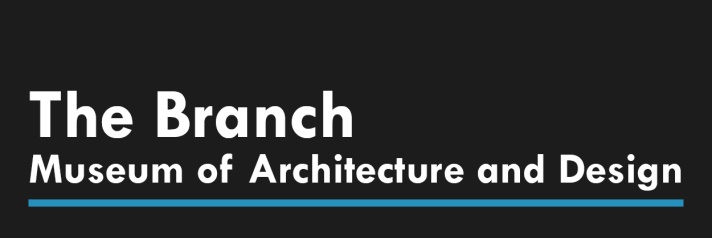 FOR IMMEDIATE RELEASEMedia Contacts: Penny FletcherExecutive Director, The Branch Museum of Architecture and Design2501 Monument Avenue, Richmond, VA 23220(804) 655-6101pfletcher@branchmuseum.orgPublic Information (804) 655-6055branchmuseum.orgCub Creek: Twenty Years TogetherRICHMOND, VA July 3, 2020 — The Branch Museum of Architecture and Design is excited to announce a new exhibition, Cub Creek: Twenty Years Together (July 17th – September 13th, 2020). The show highlights the diverse work of and heightens awareness of the only residency program exclusively for the ceramic arts in the Mid-Atlantic region. The exhibition will be a critical reflection of the abiding respect, affection and enthusiasm for the ceramic arts that is embodied and promoted by the Cub Creek Foundation for the Ceramic Arts.  Located in Appomattox, Virginia, Cub Creek hosts workshops and educational events and offers a year-long supportive residency in a rural environment. Cub Creek’s facilities have attracted young ceramic artists from around the world. Several foreign residents have stayed in the Atlantic region and contribute significantly to the vitality of ceramic arts here as teachers and professionals. Workshop presenters at Cub Creek, including Resident Director John Jessiman, represent a virtual who’s who of important figures in the field. Cub Creek hosts numerous workshops and educational events, and residents prepare and execute regional outreach experiences for local schools and youth groups. In addition, Cub Creek brings internationally recognized artists together annually for a demonstration workshop to share methods and ideas. Regional university students and professional artists are invited to participate.The Cub Creek Board of Directors believes in providing continued support to those completing a residency. With a network of professional ceramic artists throughout the US and abroad, they have been successful in finding venues for many to continue their educational pursuits.The Branch Museum of Architecture and Design is located at 2501 Monument Avenue in Richmond, Virginia's historic Fan District. The Branch Museum inspires current generations to appreciate, support and create exemplary architecture and design. The Branch is dedicated to the advocacy and stewardship of our rich regional heritage and invites the public to envision a world enriched by architecture and design. We ask all visitors to wear masks and practice social distancing. Timed ticketing is now available through www.eventbrite.com. The Branch is open to the public Wednesday-Friday 10 a.m.-5 p.m.; Saturday 10 a.m.-4 p.m. and Sunday 1-5 p.m. Learn more at www.branchmuseum.org.7/3/2020 ###